Research ArticleCognitive Training and Mobile App Intervention Called “HM+ACT”: A Closed-Loop Assessment and Treatment for Heart FailurePonrathi Athilingam, PhD, RN, ACNP, FAAN, FAANP, FHFSA1#, Laureen Mack, DNP, RN, CCRN1, Jennifer Adorno, PhD (c)2, Joel Fernandez, MD, FACC3, Tom Van Vleet, Ph.D.41#College of Nursing, University of South Florida, Florida, USA2College of Computer Science and Engineering, University of South Florida, Florida, USA3Director CHF & Cardiomyopathy Section, Morsani College of Medicine, University of South Florida, Florida, USA4BrainHQ, Posit Science, California, USA#Corresponding author: Ponrathi Athilingam, PhD, RN, ACNP, Associate Professor, College of Nursing, University of South Florida, 12091 Bruce B. Downs Blvd, MDN 22, Tampa, Florida 33612, USA. E-mail: pathilin@usf.eduHow to cite this article: Athilingam P, et al. (2023) Cognitive Training and Mobile App Intervention Called “HM+ACT”: A Closed-Loop Assessment and Treatment for Heart Failure. Int J Nurs & Healt Car Scie 03(11): 2023-260.Submission Date: 22 July, 2023; Accepted Date: 11 August, 2023; Published Online: 12 August, 2023AbstractThe complex nature and chronicity of heart failure with varying symptoms are challenging for patients to recognize early symptoms, resulting in delayed seeking care and poorer quality of life. In addition, patients with heart failure suffer from cognitive impairment that increases the burden of managing the disease. Therefore, this study examined a previously tested mobile app called the “HeartMapp” (HM) and auditory cognitive training (ACT) into one integrated intervention (HM+ACT) to improve heart failure outcomes. A quasi-experimental clinical trial examined the feasibility of the proposed intervention, HM +ACT. A total of 33 participants consented to participate and completed baseline data, of whom only seven (21%) completed the 12 weeks of HM+ACT training and follow-up data. The most pressing reason was the Covid-19 pandemic as we started our research. We used paired T-test and compared the baseline scores with the post-intervention scores of those who completed the prescribed training and showed significant improvement in cognitive function (p<0.05 for all) with a small to medium effect size. Self-confidence, physical health, and depression showed statistically significant improvement (p<0.05 for all) with medium effect sizes. However, quality of life and self-care management showed no significant improvement. We did not collect follow-up data on those who dropped out and did not complete ACT. Future studies must include all participants irrespective of full completion of the HM+ACT, and a well-designed larger clinical trial is warranted.Keywords: Cognitive function; Cognitive training; Heart Failure; Heart Mapp; Functional outcomesAbbreviationsCHF	:	Congestive Heart failureCOPD	:	Chronic Obstructive Pulmonary DiseaseFSSQ	:	Family Support Scale QuestionnaireHF	:	Heart FailureHM+ACT	:	HeartMapp Plus Auditory Cognitive TrainingHIPAA	:	Health Insurance Portability and Accountability ActIRB 	:	Institutional Review BoardKCCQ	:	Kansas City Cardiomyopathy QuestionnaireMoCA	:	Montreal Cognitive AssessmentNINR	:	National Institute of Nursing ResearchNYHA	:	New York Heart Association ClassificationTAPAT	:	Tonic and Phasic Alertness TrainingPHQ-9	:	Patient Health Questionnaire-9PROMIS	:	Patient-reported Outcome Measurement Information SystemREDCap	:	Research Electronic Data CaptureSAS	:	Statistical Analysis SystemUFOV	:	Useful Field of ViewIntroductionHeart Failure (HF) is a debilitating, complex clinical syndrome with significant disease burden and suffering that coexists with multiple comorbidities [1]. HF prevalence is anticipated to grow by 46%, affecting approximately 8 million Americans by 2030. Patients with HF are encouraged to follow self-care management at home, including complex medications, diet, and exercise, and modify behaviors related to HF symptoms by checking daily weight and symptoms [1]. The complex nature and chronicity of the disease with varying symptoms and lack of knowledge are challenging for patients to recognize early HF symptoms, resulting in delayed seeking care and poorer quality of life [2]. About 40% to 60% of patients living with HF suffer from cognitive impairment due to reduced cerebral blood flow, inflammation, and neurohormonal activation [3]. The aging population and cognitive impairment add to the physiological and psychological burden of managing the disease [3,4]. Therefore, this current study aimed to examine a previously tested mobile app called the “HeartMapp” (HM) and Auditory Cognitive Training (ACT) into one integrated intervention (HM+ACT) to improve heart failure outcomes.The Pew-Internet survey reported an increase in smartphone ownership of 61% among 65 years and older compared to 34% in 2010 [5]. Smartphone-based interventions are increasingly used to facilitate positive behavior change and manage chronic diseases at home [6]. With the current shortcomings in remote HF-specific digital health, our team developed and tested a novel patient-centered mobile intervention app (HeartMapp) to fill the unmet self-care needs of patients with HF [7]. In a pilot study, quality of life measured by the Kansas City Cardiomyopathy questionnaire improved by 3 points in the group assigned to HeartMapp; in comparison, the control group declined by 9.0 points, and the incidence of hospital readmissions decreased by 20% [8,9]. Similarly, a prior pilot study of Auditory Cognitive Training (ACT) in patients with HF showed a medium effect size in improving auditory processing speed (d = 0.78), speech processing (d = 0.88), and working memory (d = 0.44-0.50), as well as a small effect size functional outcomes of HF self-care (d=0.34) and 6-minute walk test (d=0.37) relative to the control group [10]. Secondary analysis of the large ACTIVE data set, including patients with HF (n=54), found that the patients randomized to ACT performed significantly better on the speed of processing composite score (p <0.001) compared to (n=31) in the control group [11]. Therefore, this two-phase pilot study aimed to integrate ACT within the HeartMapp (HM) as one integrated intervention (HM+ACT) to examine the combined application's feasibility as a point of care testing.Materials and MethodsPhase-One: HeartMapp has 7 features with multiple HF self-care components. During the study's first phase, ACT was integrated into HeartMapp (Figure 1).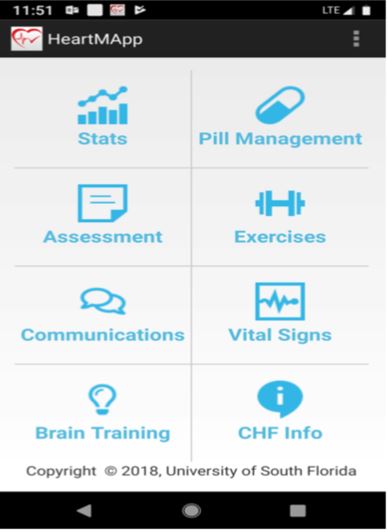 Figure 1: HeartMapp with Cognitive Training.HeartMapp and Auditory Cognitive Training (HM+ACT) Intervention1) Medication Tracker: Medication Tracker allows patients to add and edit their medications and activate reminders to take medications (e.g., SMS or push notification). This feature can also assist home health nurses in updating their patients’ medication lists collaboratively.2) Symptoms Tracker/Assessment: The participants receive daily tailored prompts and are provided access to the assessment window to check weight and blood pressure and answer the short questionnaires on HF symptoms, brief cognitive assessment, and mood status. Based on data received, HeartMapp then classifies users via the HF severity index based on the New York Heart Association functional classification [12] and provides automated cues for action, a method shown to identify mild deterioration in symptoms for early medical care and assess functional improvements upon intervention [13]. Including a) Green Zone, if HF symptoms are reported as stable or no change in weight; b) Yellow Zone, if HF symptoms are reported as mild and a weight gain of three pounds in one day or 5 pounds in a week; c) Orange Zone, if symptoms are moderate and a weight gain of more than 5 pounds; or d) the Red Zone, if HF symptoms require immediate attention. HeartMapp includes a memory screener using a simple naming task to measure cognition (Boston Naming Test) with 9 items [14].  Given the higher prevalence rate of approximately 40% depression in HF [15], the symptom tracker also included Immediate Mood Scaler (IMS) that captures the current mood state was included under daily assessment [16].3) CHF Info (HF-related education): HeartMapp includes audio-enabled HF education and reference materials with push notifications-based educational tips daily (i.e HF symptom management, low salt dietary tips, information regarding heart and brain connection, and many more). A readability analysis of the education modules showed that the education materials are at fifth-grade to eighth-grade level, as recommended by the American Medical Association [17]. 4) Exercises: This feature includes a) deep breathing exercises for stress reduction and b) walking to enhance physical activity. The app tracks the distance walked in six minutes (6-minute Walk Test) using the accelerometer of the mobile device when they carry the device while walking. If they cannot walk and are wheelchair-bound, they don’t have to walk, but they can use other components of HeartMapp. Patients are encouraged to breathe as tolerated and may breathe more times initially, but the goal is to achieve 6 breaths per minute.5) Vital Signs: Data on weight, heart rate, and blood pressure entered in HeartMapp by the participants are tracked, and performance is shown as graphs under the stats menu. HeartMapp has the capability of syncing data from wearables such as Moto 360 and Fitbit, but for this study, we did not use any wearables.6) Communication Feature: HeartMapp also includes a communication feature to offer social support to the participants. The communication feature allows patients to create a self-identified support circle enabling access to performance statistics of the patients and facilitating communication and support between self-identified circle members via text messages (e.g., study staff, family members, home health nurses, and health care providers). The self-identified circle member will act as a coach or companion and download HeartMapp as a coach. 7) Performance Feedback (Stats): This feature displays patient performance trends in weight, blood pressure, HF symptoms assessments (Zones status indicating symptom severity), medication compliance, exercise history, and vital sign statistics (i.e. weight, heart rate, and blood pressure) over time to facilitate informed communication with healthcare teams during office visits and with home health nurses for triage and decision making. 8) Brain training, the Auditory Cognitive Training (ACT): Neuroplasticity-based BrainHQ Cognitive Training from Posit Science Corporation, a new feature added to HeartMapp within the exercise tab, was tested in this application. The ACT includes Useful Field Of View (UFOV) and Tonic And Phasic Alertness Training (TAPAT) exercises in a 30-session training schedule delivered over 12 weeks (30 minutes per day, approximately 3 days a week, for 12 weeks). The algorithm included in the ACT program generates a continuously updated user profile derived by recording changes in the performance of each user in every exercise session, referenced to an a priori sequence of exercises identified to be the ideal sequence in which a typical user (the average of thousands of normal users) should complete this deficit-targeted exercise suite. Research Design and SampleA standard single-arm, open-label quasi-experimental clinical trial examined the feasibility of the proposed intervention, HM +ACT. A total of 33 participants, 40 years and older with a diagnosis of HF, consented to participate and completed baseline data. Data at baseline before intervention initiation was compared with data post-intervention at 3 months.Measures and OutcomesPrimary Outcome: The primary outcome was the feasibility of using HM+ACT, which was quantified by measuring app usage and engagement. Engagement with intervention training was calculated as the percentage of participants who completed 30 sessions of assigned ACT included in HeartMapp and completed post-intervention at 3 months. App feasibility and engagement were assessed by App access by participants; accessing App components at least 80% of the days (24 days out of 30 days) and completing the 30 hours of ACT to determine app engagement. Secondary Outcomes: The secondary outcomes are improvement in cognitive function. We proposed to see moderate effect sizes (Cohen’s d >0.25) or more significant for considering HM+ACT as potentially efficacious. Cognitive outcomes were measured using the subset of the Executive Abilities: Measures and Instruments for Neurobehavioral Evaluation and Research (EXAMINER) (http://memory.ucsf.edu/examiner), [18] including the Anti-Saccades, Flanker, Set-Shifting, which affect UFOV and TAPAT training and Neuro QoL cognition with 13 items questions to measure cognition (Cronbach α 0.85 to 0.97) [19]. Exploratory Outcomes: Exploratory outcomes include improved self-care measured using the Self-care of Heart Failure Index (Self-care management, self-care maintenance, and self-care confidence) with 15 items for a total score of 100 (Cronbach’s alpha .56 to .82). Test-retest reliability 0.90 [20]. Quality of life was measured by the Kansas City Cardiomyopathy Questionnaire, which measures clinically relevant seven domains, including symptom frequency; symptom burden; symptom stability; physical limitations; social limitations; quality of life; and self-efficacy (Cronbach’s alpha .66 to .95) [21]. depression by Patient Health Questionnaire-9 (PHQ-9) with Cronbach alphas of .86 and .89, [22] and global Physical and Mental Health measured by Patient-reported Outcome Measurement Information System (PROMIS) Global Health Short-Form (r=.81-.86, respectively) [23]. Demographic and Clinical Data: Demographic and clinical data were collected from patients during an in-person or online interview and confirmed by chart audit.Other Covariates Measured: Baseline cognitive impairment and family support could influence outcomes and use of the intervention. Therefore, cognitive function at baseline was measured using the Montreal Cognitive Assessment (MoCA) [24] and family support using the Family Support Scale (FSSQ) [25]. Recruitment and Enrollment ProcedureA diverse group of men and women aged 40 years or over from all races and ethnic groups from one Tampa Bay area HF clinic was invited to participate in this study. The study was funded by the NINR (R43NR018415-01). Institutional Review Board (IRB) approvals were obtained from the University IRB and the IRB of Posit Science Inc. After enrolling two participants; Covid-19 halted our recruitment. Thus, we pivoted from in-person data collection and intervention training to online data collection and training.All participants completed a prescreening questionnaire after verbal consent, completed the MoCA [24], the FSSQ [25], and answered questions to ascertain their eligibility and indicate their interest in participating in the research study. All eligible participants completed the consent document that included HIPAA authorization. The data were collected and verified once a patient consented and was deemed eligible to enroll in the trial. Patients who were not eligible were referred to the primary care provider. The researchers used the common data elements to advance the science of self-management of chronic diseases [26] and a Research Electronic Data Capture (REDCap) [27] software application and workflow methodology to collect and manage data in the pilot trial. Intervention Training Of ParticipantsOnce consented and enrolled, the study staff downloaded the HM+ACT app on their mobile device or a loaner device and trained the participant. Study staff helped the participants install and configure the settings before intervention use. The study staff used teach-back methods to ensure a proper understanding of using the apps and called the participants three times during the first week to ensure a smooth transition to the mobile-delivered intervention activities. The study staff called the participants whose performance statistics demonstrated declining HF symptoms. A training manual with a link to YouTube was mailed to all participants.Data Collection and Follow-UpAll data were collected online using REDCap. The study staff helped participants complete the questionnaires in REDCap on baseline outcome measures and cognitive assessments. The demographics and clinical data were confirmed by chart audit. Follow-up assessments used the same questionnaire except for demographic and clinical data at 3 months. Participants received a follow-up reminder via email a month before the schedule and a phone call 24 hours before the follow-ups. Once the participants completed the assessment visit at baseline and 3 months, they received compensation as allowed.Data AnalysisThe statistical software SAS 9.4 (SAS Institute) was used for the statistical data analyses in this project [28]. Univariate descriptive statistics were conducted on the subjective and objective outcomes and baseline covariates (age, sex, clinical variables, comorbidity data, MoCA score, and family support) to describe the sample characteristics of the participants. All participants had normal baseline cognitive function and family support. Outcome measures were compared using paired T-tests to understand whether the groups' post-test mean scores adjusted for pre-test scores differed from baseline. To examine the potential efficacy of HM+ACT on cognitive and functional outcomes, effect sizes were calculated utilizing Cohen’s d [29]. ResultsA total of 33 participants completed the baseline data. As shown in (Table 1), two-thirds of the participants were male, the mean age was 62 years, ranging from 42-87 years, and 48.5% were Caucasians. About 58% were married, and others were single, divorced, or widowed. Over 90% had high school (24.4%), some college or graduates (66.6%), and two-thirds were unemployed. More than 75% of the participants were in HF stage “C,” 60% had an ejection fraction over 40% with a mean ejection fraction of 32%. Commonly reported comorbid conditions: Coronary Artery Disease, Hypertension, Hyperlipidemia, Diabetic Type 2, and COPD. The baseline MoCA score showed normal cognitive function at baseline (Mean 26.64  2.10) (Table 1).Table 1: Baseline Demographic Data.Table 2: Paired-Test Comparison of Pre- and Post-Intervention Outcomes.Pair T-Test to Compare Pre- and Post-Intervention OutcomesWe had a small sample of seven participants who completed the intervention and post-intervention assessment at 3 months. We used paired T-test and compared the baseline scores with the post-intervention scores of the seven participants for a head-to-head comparison. As indicated in (Table 2), there was a significant improvement in cognitive function with a small to medium effect size. Self-confidence and physical health showed statistically significant improvement with medium effect sizes. See Table 2 below. Given the small sample size, no other analyses were performed on the data.Feasibility of HM+ACTAlthough we recruited 33 participants, only seven (21%) completed the 12 weeks of HM+ACT training and follow-up data. The most pressing reason was the Covid-19 pandemic as we started our research. We did not collect follow-up data on those who dropped out and did not complete ACT. Future studies must include all participants irrespective of full completion of the HM+ACT.DiscussionThe results from this pilot study demonstrate that the intervention with HM+ACT is likely to improve cognitive performance. Conventionally medium to large effect sizes (d> .0.5) are considered meaningful with practical implications. Research in psychology supports using effect sizes independent from sample sizes to express the size of an effect regardless of the sample size [30]. Thus, a small to medium effect size identified in this study demonstrated a meaningful impact of the intervention with potentially meaningful improvement using HM+ACT. Prior cognitive training studies have shown similar results when examining older adults with some degree of initial cognitive impairment [10,11,31-33]. On the contrary, participants in our study who completed the training all had normal scores on the MoCA, indicating normal cognitive function at baseline. A study with a larger sample size is warranted to really demonstrate the practical implication of the combined intervention of HM+ACT.Prior cognitive training studies have supported functional improvement among older adults [34,35], and patients with HF [11,36], which has been supported in our prior pilot study [10]. Although the current results showed improvement in physical function with a moderate effect size, the results showed negligible effect sizes with no significant improvements in HF-related self-care and quality of life. The participants in this study (75%) were in HF stage C with possible functional limitations; we also hypothesize that the influence of the pandemic may have limited their physical activities.The large Jackson Heart Study of 2,651 individuals reported high depressive symptoms among 20.3% of the participants with a 43% greater risk of HF (P=0.035) [37]. This was supported in a systematic review with meta-analysis with the global pooled prevalence of depression based on clinical diagnosis (N=2,62,815) of HF patients was 42.0% (95% CI: 36.9, 47.1; I2 = 98.9%) [38]. Although the effect size was small, among a small number of participants, our results showed significant improvement in depression measured using PHQ-9. This result is encouraging that the intervention with HM+ACT potentially improves multiple outcomes, including depressive symptoms warranting future well-designed research to test the efficacy of HM+ACT.Our prior pilot studies demonstrated 80% or more compliance with the intervention with a similar completion rate when delivered alone as cognitive training [10] and the HeartMapp [9]. The current study showed an intervention and study completion rate of 21%. The exit survey of our study demonstrated that these patients with HF were very fearful and did not want to learn something new despite their interest. A meta-analysis indicates that at least 10 hours of cognitive training are needed to receive benefits [39]. However, in the current study, we did not collect data at the exit to examine if fewer training hours could influence outcomes. This warrants future study to mitigate this limitation we had in this study.LimitationsOne of the most contentious limitations of the study is that the study had no comparison group. This study was initially proposed and approved as a pilot randomized clinical trial with intervention training and data collection in person; we had to pivot due to the pandemic to an online study. This had a major impact on our completion rate. The other significant limitation of this study was the small sample size recruited from one facility. This pilot study included many cognitive and functional outcome measures, and the sample size was not adequately powered.The study aimed to examine the feasibility and explore the potential efficacy of the combined HM+ACT, which was novel to inform future research. The trends demonstrated in this pilot feasibility study warrant further exploration of using HM+ACT to improve cognitive and functional outcomes in patients with HF.ConclusionCognitive impairment negatively affects the patient’s ability to carry out self-care, potentially resulting in higher hospital readmission rates. Improvement in cognition can potentially enhance HF outcomes, including self-care, quality of life, and hospital readmission rates. Further exploration in a larger, well-designed clinical trial is warranted to test the feasibility of utilizing HeartMapp over time to improve short-term and long-term HF outcomes.AcknowledgmentThe authors acknowledge the patients who volunteered to participate in this study. The author also acknowledges the staff at the cardiology clinic. Conflict of InterestThe authors declare no conflict of interest.FundingThis research was funded by the National Institute of Nursing Research, # R43NR018415-01. This study was registered at ClinicalTrials.gov with the Identifier number NCT03827954.ReferencesHeidenreich PA, Bozkurt B, Aguilar D, et al. (2022) AHA/ACC/HFSA Guideline for the Management of Heart Failure: Executive Summary: A Report of the American College of Cardiology/American Heart Association Joint Committee on Clinical Practice Guidelines. J Am Coll Cardiol 3: 1757-1780. Ivynian SE, Ferguson C, Newton PJ, et al. (2020) Factors influencing care-seeking delay or avoidance of heart failure management: A mixed-methods study. Int J Nurs Stud 108: 103603. Yang M, Sun D, Wang Y, et al. (2021) Cognitive Impairment in Heart Failure: Landscape, Challenges, and Future Directions. Front Cardiovasc Med 8: 831734. Madelaire C, Gustafsson F, Kristensen SL, et al. (2019) Burden and Causes of Hospital Admissions in Heart Failure During the Last Year of Life. JACC Heart Fail 7: 561-570. Faverio M (2022) Share of those 65 and older who are tech users has grown in the past decade. Leigh JW, Gerber BS, Gans CP, et al. (2022) Smartphone Ownership and Interest in Mobile Health Technologies for Self-care Among Patients With Chronic Heart Failure: Cross-sectional Survey Study. JMIR Cardio 6: e31982. Athilingam P, Clochesy J, Labrador MA (2017) Intervention Mapping Approach in the Design of an Interactive Mobile Health Application to Improve Self-care in Heart Failure. Computers, Informatics, Nursing.Athilingam P, Labrador MA, Redding BA (2021) Enhanced Self Care with Mobile Technology to Reduce Heart Failure Readmission: A Pilot Study. Journal of Cardiology & Vascular Research 5: 1-7. Athilingam P, Jenkins B, Johansson M, et al. (2017) A Mobile Health Intervention to Improve Self-Care in Patients with Heart Failure: Pilot Randomized Control Trial. JMIR Cardio 1: e3. Athilingam P, Edwards JD, Valdes EG, et al. (2015) Computerized auditory cognitive training to improve cognition and functional outcomes in patients with heart failure: Results of a pilot study. Heart Lung. Mar-Apr 44: 120-128. Ellis ML, Edwards JD, Peterson L, et al. (2014) Effects of cognitive speed of processing training among older adults with heart failure. Journal of Aging and Health. Mar 28 26: 600-615. NYHA (1994) Nomenclature and Criteria for Diagnosis of Diseases of the Heart and Great Vessels. 9th ed. Little, Brown & Co.Russell SD, Saval MA, Robbins JL, et al. (2009) New York Heart Association functional class predicts exercise parameters in the current era. Am Heart J. 158: S24-30. Mack WJ, Freed DM, Williams BW, et al. (1992) Boston Naming Test: shortened versions for use in Alzheimer's disease. J ournal of Gerontology 47: 154-158. Albert NM, Fonarow GC, Abraham WT, et al. (2009) Depression and clinical outcomes in heart failure: an OPTIMIZE-HF analysis. American Journal of Medicine 122: 366-373. Nahum M, Van Vleet TM, Sohal VS, et al. (2017) Immediate Mood Scaler: Tracking Symptoms of Depression and Anxiety Using a Novel Mobile Mood Scale. JMIR Mhealth Uhealth 5: e44. AMA (2018) Health literacy kit. American Medical Association.Kramer JH (2014) Special series introduction: NIH EXAMINER and the assessment of executive functioning. J Int Neuropsychol Soc. 20: 8-10. Cella D, Lai JS, Nowinski CJ, et al. (2012) Neuro-QOL: brief measures of health-related quality of life for clinical research in neurology. Neurology 78: 1860-1867.Riegel B, Carlson B, Moser DK, et al. (2004) Psychometric testing of the self-care of heart failure index. Journal of Cardiac Failure 10:350-360. Green CP, Porter CB, Bresnahan DR, et al. (2000) Development and evaluation of the Kansas City Cardiomyopathy Questionnaire: A new health status measure for heart failure. Journal of the American College of Cardiology 35: 1245-1255. Kroenke K, Spitzer R, Williams JBW (2001) The PHQ-9. Validity of a Brief Depression Severity Measure. Journal of General Internal Medicine 16: 606-613. Hays RD, Bjorner JB, Revicki DA, et al. (2009) Development of physical and mental health summary scores from the patient-reported outcomes measurement information system (PROMIS) global items. Qual Life Res 18: 873-880. Nasreddine ZS, Phillips NA, Bedirian V, et al. (2005) The Montreal Cognitive Assessment, MoCA: A brief screening tool for mild cognitive impairment. Journal of the American Geriatrics Society 53: 695-699. Broadhead WE, Gehlbach SH, de Gruy FV, et al. (1988) The Duke-UNC Functional Social Support Questionnaire. Measurement of social support in family medicine patients. Medical Care 26: 709-723. Moore SM, Schiffman R, Waldrop-Valverde D, et al. (2016) Recommendations of Common Data Elements to Advance the Science of Self-Management of Chronic Conditions. Journal of Nursing Scholarship 8: 437-447. Harris PA, Taylor R, Thielke R, et al. (2009) Research electronic data capture (REDCap)--a metadata-driven methodology and workflow process for providing translational research informatics support. J Biomed Inform 42: 377-381. SAS Instutite (2001) STAT User's Guide Release 8.2. SAS Institute Inc.Cohen J (1988) Statistical power analysis for behavioral sciences 2nd edition Lawrence Earlbaum Associates.Schafer T, Schwarz MA (2019) The Meaningfulness of Effect Sizes in Psychological Research: Differences Between Sub-Disciplines and the Impact of Potential Biases. Front Psychol 10: 813. Barnes DE, Yaffe K, Belfor N, et al. (2009) Computer-based cognitive training for mild cognitive impairment: results from a pilot randomized, controlled trial. Alzheimer Dis Assoc Disord 23: 205-10. Ball K, Edwards JD, Ross LA (2007) The impact of speed of processing training on cognitive and everyday functions. Journals of Gerontology Series B: Psychological Sciences and Social Sciences 1: 19-31. Vance DE, Dawson J, Wadley VG, et al. (2007) The Accelerate study: The longitudinal effect of speed of processing training on cognitive performance of older adults. Rehabilitation Psychology 52: 89-96. Willis SL, Tennstedt SL, Marsiske M, et al. (2006) Long-term effects of cognitive training on everyday functional outcomes in older adults. JAMA 296: 2805-2814. Edwards JD, Wadley VG, Vance DE, et al. (2005) The impact of speed of processing training on cognitive and everyday performance. Aging & Mental Health 9: 262-271. Gary RA, Paul S, Corwin E, et al. (2022) Exercise and Cognitive Training Intervention Improves Self-Care, Quality of Life and Functional Capacity in Persons With Heart Failure. J Appl Gerontol 41: 486-495. Gaffey AE, Cavanagh CE, Rosman L, et al. (2022) Depressive Symptoms and Incident Heart Failure in the Jackson Heart Study: Differential Risk Among Black Men and Women. J Am Heart Assoc 11: e022514. Moradi M, Doostkami M, Behnamfar N, et al. (2022) Global Prevalence of Depression among Heart Failure Patients: A Systematic Review and Meta-Analysis. Curr Probl Cardiol 47: 100848. Kelley ME, Loughrey D, Lowler BA, et al. (2014) The impact of cognitive training and mental stimulation on cognitive and everyday functioning of healthy older adults. A systematic review and meta-analysis. Ageing Research Reviews 15: 28-43.N =33 (%)N =33 (%)N =33 (%)Mean & SDAge in years 42-87 yearsAge in years 42-87 years62.39 ± 10.56GenderMale22 (66.6)Female11 (33.4)Marital StatusMarried19 (57.6)Single or Never Married7 (21.3)Divorced3 (9.0)Widowed4 (12.1)RaceWhite or Caucasian16 (48.5)Blacks12 (36.4)Hispanics5 (15.1)EducationLess than High School3 (9.0High school or GDE8 (24.4)Some College/associate degree11 (33.3)Bachelor’s or higher degree11 (33.3)EmploymentCurrently Employed11 (33.3)Not Employed22 (66.7)Cardiac DefibrillatorYes15 (45.5)No18 (54.5)Ejection FractionLess than 40%13 (39.4)32.2 ± 18.340% and over20 (60.6)NYHA ClassII17 (51.5)III16 (48.5)Heart Failure StageB5 (15.1)C25 (75.8)D1 (3.0)Not known2 (6.1)Comorbid ConditionsHypertension19 (57.6)Coronary Artery Disease12 (36.4)Hyperlipidemia16 (48.5)Diabetic Type 28 (24.2)Diabetic Type 11 (3.0)COPD8 (24.2)Montreal Cognitive Assessment ScoreMontreal Cognitive Assessment ScoreMontreal Cognitive Assessment Score26.64 ± 2.10Family Support Scale QuestionnaireFamily Support Scale QuestionnaireFamily Support Scale Questionnaire34.57 ± 8.28MeasuresBaseline (n=7)
Mean, SD3 Month (n=7)
Mean, SDTSig.
P valueEffect Size
Cohen’s DCognitive OutcomesANTI-Saccade34.43 ± 7.2535.95 ± 6.50-2.80.010.25Flanker8.30 ± 0.778.83 ± 0.58-3.220.0040.44Set-Shift7.02 ± 2.888.69 ± 0.56-2.810.0110.27Executive QoL Score0.46 ± 0.490.65 ± 0.34-2.710.0120.31Functional OutcomesSelf-care Maintenance30.33 ± 4.4531.00 ± 3.191.780.090.17Self-care Management20.92 ± 2.9421.92 ± 1.501.190.2560.29Self-Confidence20.57 ± 3.0422.43 ± 2.50-2.510.0210.33Quality of Life (KCCQ)25.57 ± 5.1726.33 ± 3.54-2.370.180.22PROMISE Physical Health45.41 ± 8.5750.34 ± 6.14-3.340.0030.67PROMISE Mental Health14.95 ± 2.215.81 +2.5-2.910.090.14Depression (PHQ-9)1.00 3.83.63 ± 1.93.340.030.21